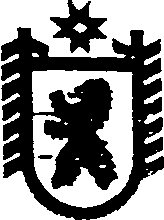 Республика КарелияАДМИНИСТРАЦИЯ СЕГЕЖСКОГО МУНИЦИПАЛЬНОГО РАЙОНАРАСПОРЯЖЕНИЕот  05  октября  2017 года   №  100 - рСегежаОб утверждении Положения о ведомственном контроле за соблюдениемтрудового законодательства и иных нормативных правовых актов,содержащих нормы трудового права, в  муниципальных учрежденияхСегежского муниципального района           В соответствии со статьей 353.1 Трудового кодекса Российской Федерации, пунктом 5.1 статьи 32 Федерального закона от 12.01.1996  № 7-ФЗ «О некоммерческих организациях», Законом Республики Карелия от 5.12.2016 N 2076 - ЗРК                                    «О ведомственном контроле  за соблюдением трудового законодательства и иных нормативных правовых актов, содержащих нормы трудового права в Республике Карелии»:           1. Утвердить Положение о ведомственном контроле за соблюдением трудового законодательства и иных нормативных правовых актов, содержащих нормы трудового права, в муниципальных учреждениях Сегежского муниципального района.           2. Отделу информационных технологий администрации Сегежского муниципального района (Т.А.Слиж) обнародовать настоящее постановление путем размещения официального текста настоящего постановления в информационно-телекоммуникационной сети «Интернет» на официальном сайте администрации Сегежского муниципального района http://home.onego.ru/~segadmin.           3. Контроль за исполнением настоящего постановления возложить на заместителя главы администрации Сегежского муниципального района по социальным вопросам  Е.Н.Антонову.              Глава администрации	              Сегежского муниципального района                                                              Ю.В. Шульгович                                 Разослать: в дело, Антоновой Е.Н., УО, УД.									УТВЕРЖДЕНО							        распоряжением  администрации 						                    Сегежского муниципального района							        от   05  октября   2017 г. № 100 - рПОЛОЖЕНИЕо ведомственном контроле за соблюдением трудового законодательства и иных нормативных правовых актов, содержащих нормы трудового права, в муниципальных учреждениях  Сегежского муниципального района 1. Настоящее Положение регламентирует   последовательность действий муниципальных служащих  администрации Сегежского муниципального района (далее - администрация) при осуществлении администрацией ведомственного контроля за соблюдением трудового законодательства и иных нормативных правовых актов, содержащих нормы трудового права (далее - ведомственный  контроль), в муниципальных учреждениях Сегежского муниципального района (далее - подведомственные учреждения).   2.    Ведомственный контроль  проводится администрацией с целью:  1) выявления нарушений трудового законодательства и иных нормативных правовых актов, содержащих нормы трудового права;  2) предупреждения нарушений прав и законных интересов работников подведомственных учреждений;           3) принятия мер по восстановлению нарушенных прав работников подведомственных учреждений и привлечению виновных должностных лиц к ответственности за нарушения трудового законодательства и иных нормативных правовых актов, содержащих нормы трудового права;            4) контроля за организацией профилактической работы по предупреждению производственного травматизма и профессиональной заболеваемости, а также работы по улучшению условий труда;            5) определения необходимости обучения специалистов подведомственных учреждений на курсах повышения квалификации и на семинарах, посвященных вопросам соблюдения трудового законодательства и иных нормативных правовых актов, содержащих нормы трудового права, в том числе вопросам охраны труда.           3. Уполномоченными структурными подразделениями администрации, осуществляющими ведомственный контроль, являются управление образования и  управление делами администрации (далее - уполномоченные  подразделения администрации).             4.  Управление образования администрации осуществляет ведомственный контроль в отношении: 1)   муниципальных  казенных и бюджетных  общеобразовательных  учреждений;2)   муниципальных казенных дошкольных образовательных учреждений;3)   муниципальных  казенных   учреждений  дополнительного образования детей;4) муниципального казённого образовательного учреждения дополнительного образования «Центр развития образования Сегежского муниципального района»;             5) муниципального казенного  образовательного учреждения «Специальная (коррекционная) общеобразовательная школа-интернат № 14     п. Надвоицы»;6) муниципального  казенного учреждения «Хозяйственно-эксплуатационная группа»;7)   муниципального  казенного учреждения «Единый расчетный центр».   5.  Управление делами администрации осуществляет ведомственный контроль  в отношении: 1) муниципального  бюджетного учреждения  дополнительного образования «Детская школа искусств  г. Сегежи и Сегежского района Республики Карелия»;2) муниципального  бюджетного учреждения  дополнительного образования   «Детская школа  искусств пгт. Надвоицы»;3) муниципального  бюджетного учреждения «Сегежский  районный  центр  культуры  и  досуга»;4) муниципального  бюджетного учреждения «Музейный центр г. Сегежи» и  «Сегежская централизованная библиотечная система»; 5) муниципального  бюджетного учреждения   «Сегежский комплексный центр социального обслуживания населения «Гармония»; 6)  муниципального автономного учреждения  «Редакция  газеты  «Доверие»; 7) муниципального казенного учреждения «Централизованная бухгалтерия муниципальных образований». II. Осуществление  ведомственного контроля            6. Порядок и условия осуществления ведомственного контроля определены    Законом  Республики Карелия от 05.12.2016 N 2076-ЗРК  «О ведомственном контроле  за соблюдением трудового законодательства и иных нормативных  правовых актов, содержащих нормы трудового права в Республике Карелии» (далее – Закон № 2076-ЗРК).           7. Мероприятия по ведомственному контролю  в виде плановых проверок  подведомственных учреждений   проводятся  в соответствии с ежегодным планом проверок, который составляется по форме согласно приложению 1 к настоящему Положению (далее -  проверка, план проверок), разрабатывается главным специалистом управления делами администрации по согласованию с управлением образования администрации и утверждается постановлением администрации до 1 декабря года, предшествующего году проведения плановых проверок подведомственных учреждений.8. Утвержденный план проверок  доводится управлением делами администрации  до сведения подведомственных учреждений посредством его размещения в информационно-телекоммуникационной сети «Интернет» на официальном сайте администрации не позднее  семи  рабочих дней со дня  утверждения.           9. Плановая проверка проводится на основании постановления администрации, в котором указывается информация, предусмотренная пунктом 1 статьи 4 Закона                           № 2076-ЗРК.   10. О проведении плановой проверки подведомственная организация уведомляется посредством направления ей  постановления администрации о проведении плановой проверки. Постановление о проведении плановой проверки направляется в подведомственную организацию не позднее, чем за три рабочих дня до даты проведения проверки.   Предварительное уведомление подведомственной организации о начале проведения внеплановой проверки не требуется.             11. Основным направлением  ведомственного контроля  при проведении плановой проверки является рассмотрение следующих вопросов:            1)  социальное партнерство в сфере труда;            2) трудовые  договоры;            3)   рабочее  время;            4)  время отдыха;            5)   оплата и нормирование труда;            6)  соблюдение гарантий и компенсаций, предоставляемых работникам;           7)  трудовой распорядок  и дисциплина труда;           8) профессиональная  подготовка, переподготовка и повышение квалификации работников;           9)    охрана труда;            10)  материальная  ответственность сторон трудового договора;           11)  особенности регулирования труда отдельных категорий работников;           12) рассмотрение и разрешение индивидуальных и коллективных трудовых споров;           13)  проведение аттестации работников.12. В случае воспрепятствования руководителем, его заместителем либо иным должностным лицом подведомственного учреждения проведению мероприятий по контролю муниципальный служащий уполномоченного структурного подразделения администрации (далее - уполномоченное лицо) обязано составить акт об отказе в проведении мероприятий по контролю либо о непредставлении документов и локальных нормативных актов подведомственного учреждения, необходимых для проведения мероприятий по контролю.III.  Локальные нормативные акты, распорядительные и иные документы, подлежащие проверке в подведомственном учреждении            13. При проведении  мероприятий ведомственного контроля  уполномоченное лицо  запрашивает  (определяет наличие)  и анализирует на соответствие  требованиям  трудового законодательства локальные нормативные акты подведомственного учреждения, распорядительные  и иные документы:           1) по вопросам оформления трудовых отношений:           а) правила внутреннего трудового распорядка;           б) штатное расписание;           в) трудовые договоры;           г) журнал регистрации трудовых договоров и изменений к ним;           д) трудовые книжки;           е) книга учета движения трудовых книжек и вкладышей к ним;           ж) приходно-расходная книга по учету бланков  трудовой книжки и вкладыша к ней;           з) личные дела руководителей и специалистов;           и) личные карточки работников (формы Т-2);           к) документы, определяющие трудовые обязанности работников;            л) приказы по личному составу (о приеме, увольнении, переводе и т.д.) и др.           2)  по вопросам  учета рабочего времени, режимов  труда и отдыха работников:           а) табели учета рабочего времени;           б) графики сменности работников;           в) приказы  об отпусках, командировках;           г) график отпусков:           3) по вопросам начисления и выплаты  заработной платы:           а) положение  об оплате труда, премировании;           б) положение о выплатах компенсационного и стимулирующего характера;           в) расчетные листки;           г) протоколы Комиссий по начислению стимулирующих выплат;           д) ведомости на выдачу заработной платы;           е) платежные документы по выплате заработной платы и др.;           4)  по  вопросам нормирования труда:            а) положение о нормировании труда;           б) протоколы заседаний комиссий по установлению норм труда и др.;             5) по вопросам профессиональной подготовки, дополнительного профессионального образования, повышения квалификации, аттестации работников:            а) положение об аттестации;            б) приказ о создании аттестационной комиссии;            в) отзывы;            г) аттестационные листы;            д) протоколы аттестационных комиссий;            е) программы и планы мероприятий по развитию персонала;            ж) планирование и периодичность обучения работников и др.            6) по вопросам охраны труда:            а) положение об  организации работы по охране труда;            б) программы обучения по охране труда;            в)  протоколы по проверке знаний требований охраны труда работников;            г) программа вводного инструктажа по охране труда;            д) журналы регистрации вводного инструктажа; инструктажа на рабочем месте;            е) инструкции по охране труда;            ж) перечень инструкций по охране труда;            з) журналы учета инструкций  и учета выдачи инструкций;            и) материалы по проведению аттестации рабочих мест по условиям труда и специальной оценки условий труда;            к) план ежегодных мероприятий по улучшению условий и охраны труда;            л) списки работников, которые должны проходить медицинские осмотры и работники, прошедшие медицинские осмотры.                                  IV. Оформление результатов проверки             14. По результатам проведения проверки уполномоченное лицо составляет акт проверки по форме согласно приложению 2 к настоящему Положению (далее - акт проверки).   15. При выявлении в результате проведения проверки нарушений трудового законодательства,  допущенных подведомственным учреждением, уполномоченное лицо  готовит предписание об устранении выявленных нарушений с указанием срока их устранения, которое составляется по форме согласно приложению 3 к настоящему Положению,  является неотъемлемой частью акта проверки, приобщается к результатам проверки.              16. Срок для устранения выявленных нарушений определяется уполномоченным лицом с учетом характера допущенных нарушений и времени, необходимого для их устранения.	17. Акт проверки утверждается  главой  администрации в течение десяти рабочих дней после завершения проверки. V. Порядок учета проверок18. Управление делами администрации  ведет журнал учет проверок, который составляется по форме согласно Приложению 4 к настоящему Положению.19. Подведомственные учреждения самостоятельно ведут учет проводимых в отношении них проверок.20. Управление делами администрации ежегодно до 1 марта года, следующего за отчетным, представляет в орган исполнительной власти Республики Карелия, уполномоченный в сфере труда, информацию о проведенных проверках, а также   размещает её в информационно-телекоммуникационной сети «Интернет» на официальном сайте администрации http://home.onego.ru/~segadmin.  21. Материалы проверок хранятся в уполномоченном  подразделении администрации пять лет,  по истечению срока хранения подлежат уничтожению в установленном порядке.                                                   ___________________                                                                                                    Приложение 1к Положению о ведомственном контроле за соблюдением трудового законодательства и иных нормативных правовых актов, содержащих нормы трудового права, в муниципальных учреждениях Сегежского муниципального района АДМИНИСТРАЦИЯ СЕГЕЖСКОГО МУНИЦИПАЛЬНОГО РАЙОНАПлан проведения плановых проверок за соблюдением трудового законодательства и иных нормативных правовых актов, содержащих нормы трудового права, в муниципальных учреждениях Сегежского муниципального района на _____ год___________________ Приложение  2 к Положению о ведомственном контроле за соблюдением трудового законодательства и иных нормативных правовых актов, содержащих нормы трудового права, в муниципальных учреждениях Сегежского муниципального района АКТпроверки соблюдения законодательства и иных нормативных правовых актов, содержащих нормы трудового права, в муниципальном_____________________________________________________________________________                                                      (указывается наименование  учреждения)  № _____________________________                                                               «_____»___________ 20___г. (место составления акта)							 (дата составления акта)На основании  постановления  администрации Сегежского муниципального района (далее - администрация) от «_____»___________20____г.                                                    №   _________________________________________________________________________(указываются реквизиты и наименование  постановления администрации)  ___________________________________________________________________________            (указывается (ются) фамилия(и), имя(ена), отчество(а), должность(и) лиц, проводивших проверку)         проведена выездная /документарная   проверка соблюдения трудового законодательства и иных нормативных правовых актов, содержащих нормы трудового права (далее - проверка) в _______________________________________________ (далее - учреждение),                                            (наименование учреждения) расположенном  по адресу: _____________________________________________________________,                       (указывается адрес  учреждения)с целью с  целью   предупреждения ( устранения, выявления и (или) пресечения)  нарушений трудового законодательства  в учреждениив  период с _______________________________      по _____________________________.              (указывается  дата начала   проверки)               (указывается дата завершения проверки) ___________________________________________________________________________________________(Систематизировано излагаются документально подтвержденные факты нарушений, выявленных в ходе проверки,  или указание на отсутствие таковых, и связанных с этими фактами обстоятельства,  имеющие значение для принятия правильного решения по результатам проверки, с указанием  норм  законодательства, которые нарушены.)Выводы и предложения по результатам проверки:____________________________________________________________________________(Указывается   наличие (отсутствие)  нарушений трудового законодательства и иных нормативных правовых актов, содержащих нормы трудового права в деятельности муниципального учреждения Сегежского муниципального района,  излагаются предложения  о необходимости привлечения виновных лиц к дисциплинарной ответственности)____________________________                                   __________________            _____________________(должность(и) лиц, проводивших проверку)                  (подпись)                                (расшифровка подписи)Предписание об устранении нарушений трудового законодательства и иных нормативных правовых актов, содержащих нормы трудового права, в муниципальном учреждении Сегежского муниципального района  от «_____»___________ 20___г. прилагается (в случае выдачи Предписания). С актом  ознакомлен (а) и экземпляр его для исполнения получил (а):___________________________   _____________________ ________________________(должность руководителя учреждения)                 (подпись)                                (расшифровка подписи)«_______»______________ 20____г.     (дата  ознакомления и  получения  акта)Акт  от "___" ___________ 20____ г. N _____ направлен  заказным почтовым отправлением с уведомлением о вручении "___" ___________ 20____ г.                                                                 ----------------------  Приложение 3АДМИНИСТРАЦИЯ СЕГЕЖСКОГО МУНИЦИПАЛЬНОГО РАЙОНА                                                                        ПРЕДПИСАНИЕ об устранении нарушений  трудового законодательства и иных нормативных правовых актов, содержащих нормы трудового права, в муниципальном ________________________________________________________________                                                      (указывается наименование учреждения)  от «______»___________20___ г.  № _________________________________ (место выдачи предписания)                                                                            На основании  постановления  администрации Сегежского муниципального района от __________________________________________________________________
(указывается   наименование и реквизиты  постановления  администрации Сегежского муниципального района о проведении проверки)в муниципальном  _________________________________________  (далее - учреждение),                                           (указывается наименование  учреждения)  расположенном  по адресу: ______________________________________________________________,                                                               (указывается   адрес   учреждения)была проведена ____________________________________________________________________(указывается  (ются) фамилия (и), имя (ена), отчество (а), должность (и) лиц, проводивших мероприятия по контролю)выездная/документарная проверка соблюдения трудового законодательства и иных нормативных правовых актов, содержащих нормы трудового права.             В ходе выездной/документарной  проверки в соответствии с актом   проверки соблюдения трудового законодательства и иных нормативных правовых актов, содержащих нормы трудового права, в учреждении  от   «_____»____ 20____г. №______                                                                                                                  (указать  реквизиты акта проверки)  были выявлены следующие нарушения трудового законодательства и иных нормативных правовых актов, содержащих нормы трудового права:		(указываются конкретные нарушения)На основании вышеизложенного предписываю:	1. ____________________________________________________________________________                                                                                                                                                                                   (указываются нарушения, порядок и сроки устранения нарушений)	2. Представить в срок до _________________________________________________              (указать срок предоставления отчета об исполнении предписания и устранения нарушений)отчет об исполнении предписания и устранении нарушений, выявленных в ходе выездной/документарной проверки, с приложением копий подтверждающих документов.	Предписание может быть обжаловано в порядке, установленном законом. Обжалование не приостанавливает исполнение настоящего предписания.      __________________________                                   __________________            _____________________(должность(и) лиц, проводивших проверку)                          (подпись)                        (расшифровка подписи)Предписание  получено:_____________________                        ___________________                  ________________(должность руководителя учреждения)                         (подпись)                                  (расшифровка подписи)«_______»______________ 20____г.     (дата выдачи предписания)Предписание от "___" ___________ 20____ г. N _____ направлено заказным почтовым отправлением с уведомлением о вручении "___" ___________ 20____ г.----------------------  Приложение 4ЖУРНАЛучета проводимых проверок соблюдения трудового законодательства и иных нормативных правовых актов, содержащих нормы трудового права, муниципальных учреждений  Сегежского муниципального района__________________________УТВЕРЖДЕНГлава администрации Сегежского муниципального района _________   ____________________   (подпись)         (расшифровка подписи) «____»____________ 20___ г.               (дата утверждения)№ Наименование муниципального учреждения Сегежского муниципального районаМесто нахождения муниципального учреждения Сегежского муниципального районаОснования проведения плановой проверки Форма плановой проверкиДата начала и окончания проведения плановой проверки1.УТВЕРЖДАЮГлава администрации Сегежского муниципального района______________             _________________       (подпись)                       (расшифровка подписи)«_______»________________20_____г.           (дата утверждения)к Положению о ведомственном контроле за соблюдением трудового законодательства и иных нормативных правовых актов, содержащих нормы трудового права, в муниципальных учреждениях Сегежского муниципального района к Положению о ведомственном контроле за соблюдением трудового законодательства и иных нормативных правовых актов, содержащих нормы трудового права, в муниципальных учреждениях Сегежского муниципального района №Наименова-ние подведом-ственного учрежденияВидпровер-киСроки проведения мероприятийпо контролюСроки проведения мероприятийпо контролюСроки проведения мероприятийпо контролюСроки проведения мероприятийпо контролюПравовыеоснованиядля проведенияпроверки(План)Дата составленияИ № акта,Оформленногопо результа-тампроверкиУполномо-ченное структурное подразделе-ниеподписьВ соответствииС ПланомВ соответствииС ПланомфактическифактическиДатаНачалаДата окончанияДатаНачалаДата окончания